LOS NÚMEROS RACIONALESRECORDAMOS (Teoría)Los números racionales: son los números que pueden expresarse como fracción o sea como un cociente de dos números enteros. Ej.      Como los números enteros pueden expresarse como fracción, son racionales. Ej.  Fracciones equivalentes:Son las que representan la misma parte de la unidad. Para obtener fracciones equivalentes se multiplica o divide el numerador y el denominador por un mismo número distinto de cero. Si la fracción no se puede simplificar es irreducible. Ej.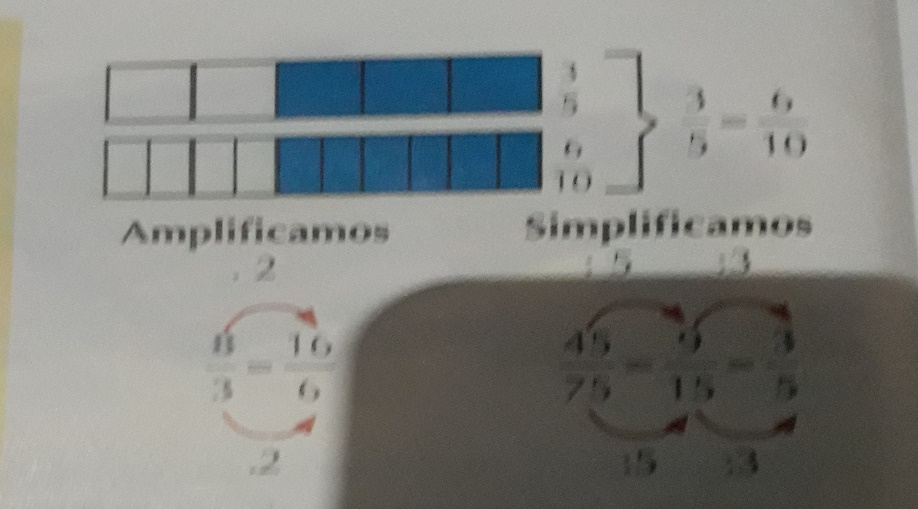 Las fracciones equivalentes nos pueden ayudar a comparar fracciones. Si las fracciones tienen igual denominador se comparan los numeradores. Ej.                   Comparamos                                                                                     como   entonces       Operaciones con fracciones:Suma y resta: Para sumar o restar fracciones con igual denominador, se suman o restan los numeradores y se mantiene el denominador. Ej.           Si las fracciones tienen distinto denominador se buscan fracciones equivalentes con igual denominador o un común denominador. Ej.O bien               3.2 =6 (común denominador)        6:3 = 2 . 19 = 38          6:2 = 3 . 5 =15Multiplicación y división:Multiplicación: multiplicamos los numeradores entre si y los denominadores entre sí. Si es posible, simplificamos el resultado. Ej.             9 . 8 = 72                       5 . 3 = 15División: multiplicamos cruzado. Si es posible, simplificamos el resultado. Ej.       2 . 4 = 8  ; 5 . 3 = 15ACTIVIDADES:a.  Rodea las fracciones que sean mayor que 1.             b. ¿Qué relación debe haber entre el numerador y el denominador de la fracción para que sea mayor que la unidad?          2) Representa gráficamente las siguientes fracciones. No olvides de dividir los esquemas en partes iguales.                                                        3) De una caja de 6 alfajores Delfina comió   y  Tobías  . ¿Quién comió más?            4) Lucia gastó tres séptima parte de su dinero y le quedan $ 280. ¿Cuánto dinero tenia y cuánto gastó?             5) La tabla muestra que parte del total de rifas vendió cada uno de los chicos.                   ¿Quién vendió menos cantidad de rifas? ¿Quién más? Realiza los cálculos.              6) Escriban la fracción irreducible de cada una de las siguientes fracciones.                 a.                           b.             c.                    d.                    e.                  7) Separen en términos y luego resuelvan las siguientes operaciones con fracciones.                   a.         b.             c.         d.   =                 e.               f.   ManuelRominaMartinaLuciano